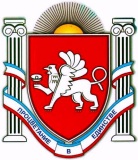 РЕСПУБЛИКА  КРЫМНИЖНЕГОРСКИЙ  РАЙОНАДМИНИСТРАЦИЯ  ЕМЕЛЬЯНОВСКОГО  СЕЛЬСКОГО ПОСЕЛЕНИЯНИЖНЕГОРСКОГО РАЙОНА РЕСПУБЛИКИ КРЫМПОСТАНОВЛЕНИЕ «20 » января  2017 года                                                                         №6с. Емельяновка    Об утверждении Плана нормотворческой деятельностиЕмельяновского сельского поселения Нижнегорского районаРеспублики Крым на  1-е полугодие 2017 года          В соответствии с  Федеральным законом от 06.10.2003г. №131-ФЗ «Об общих принципах организации местного самоуправления в Российской Федерации», руководствуясь Уставом муниципального образования  Емельяновское сельское поселение Нижнегорского района Республики Крым, Положением об Администрации Емельяновского сельского поселения, в целях организации надлежащей работы по разработке и принятию нормативно-правовых актов Емельяновского сельского совета и администрации Емельяновского сельского поселения, учитывая предложения прокуратуры Нижнегорского района исх.№108-2017/10  от 13.01.2017  к плану нормотворческой деятельности на 1 полугодие 2017 года, администрация Емельяновского сельского поселенияП О С Т А Н О В Л Я Е Т:1. Утвердить План нормотворческой деятельности Емельяновского сельского поселения Нижнегорского района Республики Крым на 1-е полугодие 2017 года согласно приложению 1.2. Настоящее постановление разместить для обнародования на официальном сайте администрации Емельяновского сельского поселения в сети «Интернет» http://emel-sovet.ru/ , а также на информационном стенде Емельяновского сельского поселения по адресу: Республика Крым, Нижнегорский район, с.Емельяновка, ул.Центральная,134.3. Контроль за исполнением настоящего постановления оставляю за собой.Председатель Емельяновского сельского совета-глава администрацииЕмельяновского сельского поселения 		          	          Л.Цапенко      	                                                                                                                                  Приложение 1                                                                                                   к постановлению администрации                                                                                                           Емельяновского сельского поселения                                                                                                    от   «20» января  2017 г. № 4ПЛАННОРМОТВОРЧЕСКОЙ ДЕЯТЕЛЬНОСТИЕМЕЛЬЯНОВСКОГО СЕЛЬСКОГО ПОСЕЛЕНИЯНА 1-е ПОЛУГОДИЕ 2017 ГОДАПредседатель Емельяновского сельского совета-глава администрации Емельяновского сельского поселения                                     Л.Цапенко№ п/пНаименование нормативно-правового актаИсполнителиСроки исполнения1.Об утверждении Положения о порядке оказания поддержки гражданам и их объединениям, участвующим в охране общественного порядка, создания условий для деятельности народных дружин на территории муниципального образования Емельяновское сельское поселение Нижнегорского района Республики Крым.Емельяновский сельский советмарт 2017г.2Об установлении границ территорий  для создания народных дружин на территории муниципального образования Емельяновскоесельское поселение Нижнегорского района Республики Крым.Емельяновский сельский советмарт 2017г.3.Об утверждении Положения о порядке участия муниципального образования Емельяновское сельское поселение Нижнегорского района Республики Крым в организации межмуниципального сотрудничества.Емельяновский сельский советмарт  2017г.4.«О внесении изменений в решение №11 6-й сессии Емельяновского сельского совета от 26.12.2014 года «Об утверждении Положения о порядке прохождения муниципальной  службы в органах местного самоуправления в муниципальном образовании Емельяновское сельское поселение Нижнегорского района Республики Крым».Емельяновский сельский советмарт 2017г.5Об утверждении Положения о порядке взаимодействия органов местного  самоуправления с уголовно-исполнительными инспекциями, при отбывании осужденными наказания в виде обязательных и исправительных работ на территории  муниципального образования Емельяновское сельское поселение Нижнегорского района Республики КрымЕмельяновский сельский советмарт 20176Об утверждении Порядка увольнения (освобождения от должности) лиц, замещающих муниципальные должности муниципального образования, в связи с утратой доверия». Емельяновский сельский советмарт 2017 г.7О внесении изменений и дополненийв Устав Емельяновского сельского поселения Нижнегорского района Республики КрымЕмельяновский сельский советВ течение 1-го полугодия 2017г. 8Об исполнении бюджета Емельяновского сельского поселения Нижнегорского района  Республики Крым за 2016 год.Емельяновский сельский советмай  2017г.9Порядок осуществления бюджетных инвестиций в объекты муниципальной собственности и принятия решений о подготовке и реализации бюджетных инвестиций  в указанные объектыЕмельяновский сельский советмай  2017г.10О назначении уполномоченных на составление протоколов об административных правонарушениях.Емельяновский сельский советмай 201711Внесение изменений в нормативно-правовые акты  Емельяновского  сельского советаЕмельяновский сельский советВ течение 1-го полугодия 2017г. по мере необходимости12Правовые акты по изменению в Положение об оплате трудаЕмельяновский сельский советВ течение 1-го полугодия 2017г. по мере необходимости13Порядок использования бюджетных ассигнований резервного фонда администрации Емельяновского сельского поселенияАдминистрация Емельяновского сельского поселенияфевраль 201714Порядок ведения реестра расходных обязательств муниципального  образованияАдминистрация Емельяновского сельского поселениямарт  201715Об утверждении отчёта об исполнении бюджета муниципального образования  Емельяновское сельское поселение за 1 квартал 2017 года АдминистрацияЕмельяновскогосельского поселения апрель 2017г.16Об установлении особого противопожарного режима на территории  сельского поселенияАдминистрацияЕмельяновскогосельского поселенияпо мере необходи-мости17Об утверждении  схемы размещения нестационарных торговых объектов на территории Емельяновского сельского поселения нижнегорского района Республики КрымАдминистрацияЕмельяновскогосельского поселенияапрель 201718Об утверждении административного регламента муниципальной услуги «Принятие документов, а также выдача решений о переводе или об отказе в переводе жилого помещения в нежилое или нежилого помещения в жилое помещение».Администрация Емельяновского сельского поселениямай  2017г.19О внесении изменений и дополнений  в  Реестр муниципальных услуг, оказываемых администрацией Емельяновского сельского поселенияАдминистрацияЕмельяновского сельского поселения В течение 1-го полугодия 2017г. по мере необходимости20Административный регламент по предоставлению муниципальной услуги «Рассмотрение документов, связанных  с проведением на территории муниципального образования публичных мероприятий (собраний, митингов, демонстраций, шествий, пикетирований)»Администрация Емельяновского сельского поселенияВ течение 1-го полугодия 2017г. по мере необходимости21Внесение изменений в нормативно-правовые акты администрации Емельяновского сельского поселенияАдминистрацияЕмельяновскогосельского поселенияВ течение 1-го полугодия 2017г. по мере необходимости22Правовые акты, регулирующие деятельность по вопросам жилищных и жилищно-коммунальных отношенийАдминистрацияЕмельяновского сельского поселенияВ течение 1-го полугодия 2017г. по мере необходимости23Правовые акты, регулирующие деятельность по вопросам ГО, ЧС, ПБАдминистрацияЕмельяновского сельского поселенияВ течение 1-го полугодия 2017г. по мере необходимости24Правовые акты, регулирующие деятельность в сфере земельных отношенийАдминистрацияЕмельяновскогосельского поселенияВ течение 1-го полугодия 2017г. по мере необходимости25Правовые акты по вопросам внесения изменений в бюджет сельского поселенияЕмельяновский сельский совет,АдминистрацияЕмельяновского сельского поселенияВ течение 1-го полугодия 2017г. по мере необходимости26О составлении и утверждении плана нормотворческой деятельности  Емельяновского сельского поселения на 2-е полугодие 2017 года.Администрация Емельяновского сельского поселенияиюнь 2017г.